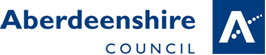 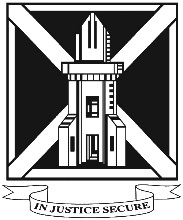 Date: 21 August 2020Dear Parent /Carer,With Monday having seen the return of all pupils to Mearns Academy we have been closely monitoring the movement in classes, around the building and at break and lunch.  We have chosen already to stagger breaktime which has been extremely smooth.  Lunchtime has been much busier and while there has still been a general calmness around the school we have been lucky with the weather so far.  Having seen how busy it is on good days we do have concerns around lunchtime when the weather turns.  With the success of the staggered break we are planning to stagger our lunch time as follows starting on Monday:1255-1325	Senior Pupils S4-S61335-1405	Junior Pupils S1-S3The school day will also now end at 1515 to accommodate the reduction in time for lunch.  Bus companies will be informed however timings will not be changed, bus pupils were already being allowed out from 1520 to allow extra time to safely walk to buses.  The time in class has not been reduced and is the equivalent time pupils had in class pre-covid.Thank you again for your understanding and support with the many changes we have had to make over the course of the last few weeks.Full details of our planned school day from Monday are below:The School Day w/c 24th Aug:The time in class has not been reduced and is the equivalent time pupils had in class pre-covid.9.00am-11.00am: Periods 1&2
Tutor time duties (reg, daily news etc)
S4-S6 pupils released for interval from 10.55am11.00am-1.00pm: Periods 3&4
S4-S6 interval from 11am-11.15amS1-S3 interval from 11.30am-11.45pm
S4-S6 pupils released for lunch at 12.55pm1pm-3.15pm: Periods 5&6
S4-S6 lunch from 12.55pm -1.25pm    
S1-S3 lunch from 1.35pm-2.05pm
Pupils released from 3.15pmKind Regards, Gareth CampbellGareth CampbellHead Teacher